INDICESommarioPREMESSAL’art. 26 del D.lgs. 81/2008, nel caso di affidamento dei lavori presso i locali aziendali della A.S.I.A. Benevento S.p.A. (Committente) ad imprese appaltatrici e/o a lavoratori autonomi, introduce obblighi precisi sia a carico dei datori di lavoro committenti che dei datori di lavoro delle ditte potenzialmente incaricate dell’esecuzione dei lavori.La corretta procedura di assegnazione dei lavori da svolgere in appalto prevede varie fasi, tra cui:Verifica dei requisiti tecnico professionali delle ditte che partecipano all’appalto (appaltatrici e subappaltatrici). predisposizione del DUVRI (Documento Unico di Valutazione dei Rischi da Interferenze).Informazioni da fornire alla ditta appaltatrice (da parte del datore di lavoro committente).Cooperazione fra i datori di lavoro, appaltatrice e committente.Sono di seguito riportate una serie di schede ed informazioni in merito a:Allegato	A:   documentazione da consegnare alla  ASIA Benevento S.p.A. (committente) per la verifica dell’idoneità Tecnico-Professionale della ditta appaltatrice.Allegato B: informazioni generali e specifiche della ASIA Benevento S.p.A. (committente).Allegato C: redazione del DUVRI (Documento Unico di Valutazione dei Rischi da Interferenze)IN CASO DISUBAPPALTIE’ VIETATO IL SUBAPPALTO. E’ fatto divieto il ricorso al subappalto per la realizzazione dei lavori oggetto di appalto.CLAUSOLA DI SICUREZZAIn caso di non rispetto delle indicazioni richieste nel contratto o non rispetto delle disposizioni di sicurezza la ASIA S.P.A.(Committente) avrà la facoltà di allontanare il personale esterno, dandone comunicazione all’impresa appaltatrice.ALLEGATO ADOCUMENTAZIONE PER   L’INDIVIDUAZIONE DELL’IDONEITÀ TECNICO- PROFESSIONALEAL FINE DEL CORRETTO SVOLGIMENTO DELL’OPERA/SERVIZIO OGGETTO DELL’APPALTODocumenti per la qualificazione dell’impresa individualeIn caso di affidamento di lavori ad imprese individuali (senza dipendenti), se l’attività è svolta esclusivamente dal titolare della stessa, possono essere sufficienti per la qualificazione i documenti seguenti:Iscrizione alla Camera di Commercio, Industria, Artigianato ed eventuale qualifica tecnico-professionale per svolgere attività con qualifica obbligatoria (esempio: impianti elettrici ex Legge 46/90 s.m.i.).Iscrizione Partita IVA.Estremi della posizione assicurativa INAIL.Elenco delle attrezzature da utilizzarsi per la prestazione (elenco preventivo generale ed elenco specifico per ogni intervento).Elenco degli agenti chimici utilizzati/prodotti durante la prestazione.Costi della sicurezza dello specifico appalto.Documenti comuni a tutte le imprese NON individualiCertificato di iscrizione alla camera di Commercio, industria ed artigianatoAutocertificazione del possesso dei requisiti di idoneità tecnico–professionaleIndicazione del nominativo del Responsabile del servizio di prevenzione e protezionePosizione Previdenziale INPSPosizione Assicurativa INAILDURCPolizza RCPolizza RCOLibro matricola personale che accede presso il sitoLista dispositivi di protezione individuale utilizzatiLista attrezzature di lavoro utilizzate e loro conformitàElenco degli agenti chimici utilizzati/prodotti durante la prestazione.Copia degli attestati di formazione ed informazione effettuata ai propri lavoratoriPiano operativo di sicurezza o copia del documento di valutazione dei rischi Documenti aggiuntivi rispetto ai punti 1 e 2, per alcune classi merceologicheImprese artigiane:Iscrizione all’albo degli artigiani.Imprese edili – meccaniche – elettroniche,ecc:Iscrizione all’albo nazionale di settoreAutotrasportatori:Iscrizione all’albo trasportatori (in via definitiva)Cooperative (facchinaggio)Iscrizione Registro Prefettizio delle Cooperative.Imprese di vigilanza:Iscrizione all’albo prefettizio per istituti di vigilanza e/o agenzie investigative.Imprese di smaltimento rifiuti e altri servizi ecologici:Tutta la documentazione prevista dalle vigenti normative.ALLEGATO BINFORMAZIONI GENERALILa ASIA S.P.A.(Committente), in ottemperanza a quanto previsto dal D.Lgs. 81/2008, ha effettuato la valutazione dei rischi relativa ai propri luoghi di lavoro ed alle mansioni svolte dai propri dipendenti.I locali della ASIA s.p.a. all’interno dei quali verrà svolto il servizio sono costituiti dall'officina mezzi presso la sede di via Ponticelli.Area in cui la ditta appaltatrice svolgerà i lavori e quelli in cui i dipendenti della suddetta potranno accedereI lavori oggetto dell’appalto possono svolgersi all’interno dell’officina di via Ponticelli.Luoghi presso i quali è data la possibilità di organizzare un deposito dei materiali della ditta appaltatrice:Eventuali aree di deposito del materiale saranno concordate con il responsabile aziendale;Condizioni operative particolariNon è previsto lo svolgimento di lavori in quota.Sovrapposizioni con l’attività lavorativa del committente o con altre attività lavorative affidati a soggetti terzi:Gli orari di lavoro in cui operano i dipendenti della ASIA S.P.A. e gli orari di lavoro degli operatori della ditta appaltatrice saranno sovrapponibili. Lo stesso dicasi per le aree di lavoro. Nelle aree in cui operano i dipendenti ASIA S.p.A. vi è la presenza di mezzi meccanici. L’area oggetto degli interventi dei dipendenti della ditta appaltatrice è fondamentalmente circoscritta, in quanto consta di un capannone coperto e dell'area antistante. Sono possibili sovrapposizioni anche con gli addetti alla fase di manutenzione, degli addetti all’officina.  INFORMAZIONI SPECIFICHEAttività lavorative svolte nel reparto dove l’impresa esterna deve accedereCapannone: movimentazione interna di mezzi.Presenza di impianti pericolosi che l’impresa deve utilizzare Sollevatori da officina, gruette, ponti di sollevamentoPresenza nell’area di pericoli di incendio od esplosionePericolo di esplosione, possibilità di incendio connesso alla presenza di olii e carburanti. Arieggiare costantemente i locali, non usare fiamme libere, non fumare.Presenza di prodotti pericolosi o zone o materiali o impianti dove devono essere adottate misure particolariPresso l’area oggetto di intervento sono svolte attività che possono esporre ai seguenti rischi:Investimento da automezzi in entrata/uscita dall'officina;Possibilità di incendio nell’area dell'officina e adiacenze;Rischio di esposizione per i lavoratori esterni ad agenti chimici - fisici e DPI necessariScarpe antinfortunistiche obbligatorie;Guanti ed ogni altro DPI idoneo all’attività da svolgere (occhiali di protezione, tuta da lavoro).Procedura di emergenza presentiL’azienda dispone di un piano di emergenza aziendale nel quale sono indicate tutte le azioni da intraprendere in caso di incidente; si ricorda inoltre che, anche per i dipendenti della ditta appaltatrice è obbligatorio:in caso di pericolo dare immediatamente avviso all’incaricato dell'officina;Nella zona dell'officina è presente un’area sempre libera ed identificata da apposita cartellonistica da utilizzare quale punto di ritrovo in caso di emergenza;evitare gli affollamenti, tenere le vie d’esodo sgombre e non intralciare eventuali mezzi di soccorso;sospendere immediatamente i lavori in corso (eccetto avviso contrario);dirigersi verso le uscite di sicurezza del settore occupato;lasciare il posto di lavoro cercando di assicurare le attrezzature, disconnettendo l’energia elettrica;abbandonare la zona senza indugi, senza, possibilmente, creare allarmismi e confusione;non portare al seguito attrezzature o borse, ecc.;non tornare indietro per nessun motivo;segnalare immediatamente la presenza eventuale di infortunati.INDICAZIONI GENERALIRischio elettrico:Si ricorda che:è vietato manomettere e/o intervenire sugli impianti ed i quadri di distribuzione elettrica se non si è autorizzati;è vietato utilizzare derivazioni elettriche se non previa richiesta e successiva specifica autorizzazione della direzione aziendale;occorre valutare l’idoneità degli attrezzi manuali utilizzati rispetto ai rischi presenti nell’ambiente di lavoro. Per esempio, presso i luoghi umidi o grandi masse metalliche, occorre utilizzare solo attrezzi alimentati a tensioni inferiori a 50V.Inoltre:non utilizzare scale portatili, trabattelli di proprietà della ditta committente se non previa richiesta e successiva autorizzazione da parte della direzione aziendale;non utilizzare attrezzature portatili elettriche di proprietà della committente se non previa richiesta e successiva autorizzazione da parte della direzione aziendale;non utilizzare mezzi di trasporto e sollevamento di proprietà della committente se non previa richiesta e successiva autorizzazione da parte della direzione aziendale;non correre all’interno dei luoghi di lavoro;non lasciare attrezzi o carichi su scale e trabattelli;utilizzare i servizi all’interno dei locali di lavoro tenendo sempre in considerazione le norme minime di igiene;rispettare divieti e prescrizioni impartite della ASIA S.P.A. riguardanti l’ambiente di lavoro, macchine e impianti.ALLEGATO CCOMMITTENTE: ASIA BENEVENTO S.p.A.APPALTATORE: Oggetto dell’appalto: NOLEGGIO CON FULL SERVICE DI MEZZI DA ADIBIRE ALLA RACCOLTA E AL TRASPORTO DEI RIFIUTI URBANI DEL COMUNE DI BENEVENTODurata dell’appalto: 36 mesiSede lavori: Officina via Ponticelli  (Benevento) Zona lavori: Officina via Ponticelli  Data redazione presente documento: 09/10/2019 Compilatore: Datore di lavoro in collaborazione con A.S.P.P.POSSIBILI IMPRESE IN CONTEMPORANEA:NESSUNAPersone con incarichi sicurezza del committentePersone referente del committente per i lavori da eseguire dott. Gino Mazza – Cell. 340 8681002Orario lavori:diurno: 07:00 – 09:00; 12:00-15:00; 18:00-22:00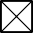 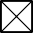 notturno: 22:00 – 06:00Prima gli ingressi in officina da parte dei mezzi dell'appaltatore, un addetto della committenza deve fornire specifica autorizzazione.Percorsi per i lavoratori esterni per raggiungere il luogo lavoro e depositi previsti:obbligo di presentarsi presso il capofficina per informare il committente del proprio arrivo in azienda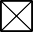 deposito attrezzature presso l’area di lavorazione.parcheggio mezzi ed automezzi obbligatorio 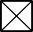 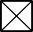 rispettare la segnaletica orizzontale e verticale presente in officina e nell'area di ingressoPercorsi per i lavoratori esterni per raggiungere i servizi ausiliari messi a disposizione:magazzino: spogliatoiservizi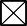 Percorsi per eventuali macchine e attrezzature utilizzati dai lavoratori esterni: compatibilità con i percorsi dei lavoratori per dimensione ed ingombri dei mezzi percorsi vietatile planimetrie con l’indicazione dei percorsi sono presenti in produzione.Una persona del committente accompagnerà i lavoratori esterni sul luogo di lavoro mostrando i percorsi da seguire.Obbligo di indossare il tesserino di riconoscimento ai sensi dell’art. 26 del D.Lgs.81/08ORGANIZZAZIONE DEL COMMITTENTEModalità verifiche espletate dal Committente su attività svolte dall’appaltatore e persona incaricata delle verifiche:sono previste verifiche a campione da parte del CommittentePersona incaricata per l’attuazione degli obblighi per la gestione delle interferenze operative:dott. Gino Mazza, sig. Mario Caruso;Riunioni di coordinamento:X  obbligatoria prima dell’inizio dell'appalto con responsabili sicurezza appaltatore o suo referenteX  periodica una volta l’annoNecessità per appaltatore di utilizzare servizi tecnologici del committente:X acqua X elettricitàX aria compressaViabilità di stabilimento data dalla cartellonistica orizzontale e verticale; velocità a passod’uomoNon fumare in tutta l'area Non posizionare materiale di nessun genere davanti ad attrezzature antincendio ed uscite di sicurezzaDivieto di utilizzo di qualsiasi attrezzatura (comprese le scale) del committente senza autorizzazione.Nel caso di verifica del non rispetto delle condizioni di sicurezza, il committente ha facoltà di allontanare i dipendenti dell’appaltatoreAll’ordine di evacuazione portarsi velocemente al punto di raccolta situato all’ingresso del piazzale edattendere le indicazioni date dal personale di emergenza della committente.E’ presente la cassetta di primo soccorso all’interno dell'officina in conformità al D.lgs.81/08 e s.m.i..Rivolgersi al personale addetto interno.APPALTATORE: IMPRESA 1Datore di Lavoro: RSPP: RLS: Responsabile di commessa: Lavoratori che possono accedere al sito: L’impresa deve fornire la documentazione sotto riportata prima della sottoscrizione del presente documento:X 	Certificato di iscrizione alla Camera di CommercioX  Autocertificazione dei requisiti di idoneità tecnico-professionaleX nominativo del RSPPX Posizione previdenziale INPS e relativo DURC in corso di validitàX Posizione previdenziale INAILX attestati di formazione del personale ex art. 37 DL 81/08  che opera nell'appaltoX lista DPI consegnati al personale e da utilizzareX lista attrezzature da utilizzare e relativa conformità e corretta manutenzioneX copia del DVRDescrizione delle fasi di lavoro e identificazione delle sovrapposizioni / ambiti di interferenza:Per ogni fonte di rischio individuata sono riportate le misure di prevenzione e protezione da attuare e, nel caso di interventi specifici, una stima dell’entità del rischio, calcolato sulla base degli indici di probabilità e di accadimento, riportati nel seguente prospetto:R = Livello di rischio = D x PMaggiore è il valore di R, maggiori sono i rischi e di conseguenza la priorità di intervento TRANSENNARE L’AREA D’INTERVENTO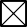  SEGNALARE IL RISCHIO SEGNALARE LA PRESENZA NELL’AREA  SEGNALARE LAVORAZIONE:LAVORAZIONI IN AREE DISTINTE (allegare lay out) X LAVORAZIONI IN TEMPI DISTINTI : UTILIZZO DI D.P.I. (specificare): SCARPE ANTINFORTUNISTICHE, INDUMENTI AD ALTA VISIBILITA’, GUANTI ED OGNI ALTRO DPI ATTINENTE ALLA’ATTIVITA’ LAVORATIVA.Di seguito si specificano i costi per la sicurezza non soggetti a ribasso d’asta che saranno riconosciuti alla Ditta appaltatrice incaricata dell’esecuzione del contratto sopra specificato:NOTEIl presente documento, redatto in applicazione del D.Lgs. n. 81/08, art. 26 costituisce parte integrante del Contratto di Appalto a cui si fa riferimento per ogni ulteriore informazione. E’ relativo solo ai rischi dovuti alle interferenze tra le lavorazioni delle diverse imprese coinvolte nell’esecuzione dell’opera complessiva e non si estende ai rischi specifici delle imprese appaltatrici e/o dei singoli lavoratori autonomi, rischi descritti e valutati in un documento redatto dall’impresa appaltatrice ai sensi del art. 26 del D.Lgs. 81/08 e s.m.i., specifico per il singolo appalto. Il presente documento verrà aggiornato in occasione di significative modifiche ai processi lavorativi e/o introduzione di nuovi rischi, all’atto della consegna delle aree lavori e/o durante riunioni di coordinamento indette dal committente.Firme per presa visione ed accettazione del presente documento:COMMITTENTE:per conto di A.S.I.A. BENEVENTO S.p.A.: sig. Mario Caruso	…………………………APPALTATORE:per conto dell’appaltatoreDitta _____________ sig.___________________ …………………………L’appaltatore dovrà farsi carico di trasmettere le informazioni del presente documento al proprio personale ed al personale delle ditte subappaltatrici eventualmente autorizzate dal committenteRAGIONE SOCIALE:ASIA BENEVENTO S.p.A.INDIRIZZO sede legale:Via delle Puglie 28/I - BeneventoCODICE ATECO ATTIVITÀ9002FunzioneNominativoNominativoNumero telefonicoDatore di lavoro:dott. Donato Madarodott. Donato MadaroResponsabile del servizio di prevenzione eprotezione (RSPP):Ing. Stefano De MatteisIng. Stefano De Matteis3335869485Rappresentante dei lavoratori (RLS):sig. Antonio Pisanisig. Antonio Pisani3471709266Medico competente:dott. Vincenzo Gittodott. Vincenzo Gitto3487285312Delegato del D.L.Sig. Mario CarusoSig. Mario Caruso3477664375NominativoNominativoAddetti antincendio e gestione emergenzeVedere elenco allegatoVedere elenco allegatoAddetti antincendio e gestione emergenzeSig.Addetti antincendio e gestione emergenzeAddetti antincendio e gestione emergenzeAddetti antincendio e gestione emergenzeAddetti antincendio e gestione emergenzeAddetti antincendio e gestione emergenzeAddetti antincendio e gestione emergenzeAddetti antincendio e gestione emergenzeAddetti antincendio e gestione emergenzeNominativoNominativoAddetti primo soccorso:Vedere elenco allegatoVedere elenco allegatoAddetti primo soccorso:Addetti primo soccorso:Addetti primo soccorso:Addetti primo soccorso:Addetti primo soccorso:Addetti primo soccorso:Gruppo omogeneoLivelli di esposizione LEX,8h in dB(A)Obbligo di indossare otoprotettoriSPOGLIATOI<80 db(A)NOOFFICINA<85 db(A)NORepartoLavorazioniRischi per i lavoratori esterniMisure di sicurezza applicate dal CommittenteSostanze pericolose presentiEsposizione ad agenti fisici per i lavoratori esterni per rischi specifici del CommittenteDPI da utilizzare per da parte dei lavoratori esterni per rischi specifici del CommittenteArea esternaMovimentazione mezzi e operazioni d’officinaInvestimento, inciampi scivolamenti, schiacciamento dovuto a mezzi sospesi in riparazione, possibilità di contatto con attrezzature.Etc.Coordinamento ingressi in officina attraverso un addetto che fornirà le opportune indicazioniOlii e carburantiRumore, gas di scarico motoriGuanti antitaglio/anticaloreScarpe di sicurezzaSpogliatoiNessunaD – Livello di danno ipotizzabileP – livello di probabilità stimato per quel danno1. lieve1. improbabile2. medio2. poco probabile3. grave3. probabile4. gravissimo4. altamente probabileR uguale a 1Rischi che per probabilità e gravità sono ritenuti minori. Le azionimigliorative che è necessario affrontare possono essere attuate a lungo termine o al momento di una eventuale ristrutturazione aziendale.R compreso tra 2 e 3Azioni correttive da affrontare e programmare nel medio termine.R compreso tra 4 e 8Azioni correttive urgenti da affrontare.R maggiore di 8Azioni correttive immediate e indilazionabili.Rischio di interferenzaRPDPassaggio di personale e mezzi aziendali414Rischi meccanici ed elettrici326Rischio rumore236Rischio incendio428N°CodiceDescrizioneDescrizioneUnità di misuraPrezzo unitario
(€ euro)QuantitàTotale
(€ euro)Formazione ed Informazione specifica del personale in merito all’attività oggetto d’AppaltoFormazione ed Informazione specifica del personale in merito all’attività oggetto d’Appalto€/ora80,00302400,00Dispositivi di Protezione Individuale (DPI)Dispositivi di Protezione Individuale (DPI)€/cadauno40,00602400,00Attrezzature per il Primo SoccorsoAttrezzature per il Primo SoccorsoMezzi di Estinzione Mezzi di Estinzione Segnaletica di SicurezzaSegnaletica di Sicurezzan.25102500,00Cartelli di divieto rettangolari in alluminioCartelli di divieto rettangolari in alluminio4Dimensioni mm 333 x 125. Distanza massima di lettura m 4Dimensioni mm 333 x 125. Distanza massima di lettura m 4Cartelli di pericolo rettangolari in alluminio4Dimensioni mm 333 x 125. Distanza massima di lettura m 4Cartelli di obbligo rettangolari in alluminio2Dimensioni mm 125 x 333. Distanza massima di lettura m 4Confinamento, Perimetrazione e messa in sicurezza delle aree di lavoro (esterne)a corpo €1000,00Interventi richiesti a seguito dello sfasamento spaziale o temporale delle lavorazioni interferenti€/ora100,0040040000,00Misure di Coordinamento relative all’uso comune di apprestamenti, attrezzature, infrastrutture, mezzi e servizi di protezione collettiva   a corpo €1000,00Attrezzature e dispositivi di salvataggioRiunioni di coordinamento alla presenza dei responsabili per le imprese(Con un responsabile per l’impresa, durata 3 ore per n. 12 riunioni)€/ora80,00362880,00Imprevisti 3220,00TOTALE      €55400,00